Assemblées des États membres de l’OMPICinquante-sixième série de réunionsGenève, 3 – 11 octobre 2016rapport de synthèseétabli par le SecrétariatPoint 11 de l’ordre du jour unifiéRapport sur le Comité permanent du droit d’auteur et des droits connexes (SCCR)L’Assemblée générale de l’OMPIa pris note du “Rapport sur le Comité permanent du droit d’auteur et des droits connexes” (document WO/GA/48/3) eta prié le SCCR de poursuivre ses travaux sur les questions dont il est rendu compte dans le document WO/GA/48/3.[Fin du document]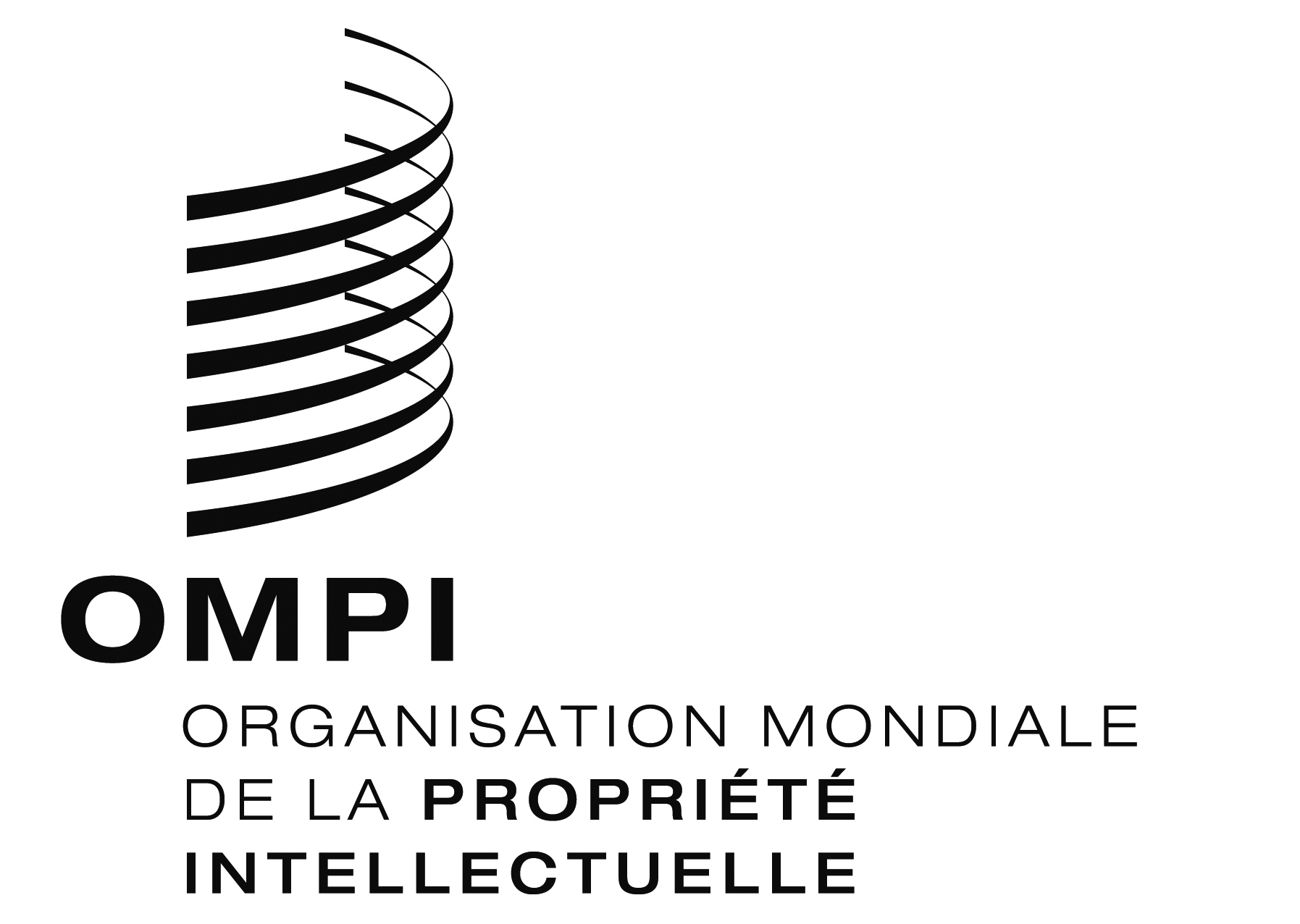 FA/56/16 Add.3  A/56/16 Add.3  A/56/16 Add.3  ORIGINAL : anglaisORIGINAL : anglaisORIGINAL : anglaisDATE : 11 octobre 2016DATE : 11 octobre 2016DATE : 11 octobre 2016